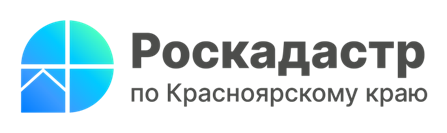 В краевом Роскадастре перечислили услуги Росреестра, доступные на Едином портале госуслуг 	Одним из основных направлений деятельности Росреестра является перевод оказываемых услуг в электронный формат. Результаты этой деятельности можно оценить уже сегодня. Следует отметить, что Росреестр является одним из лидеров среди ведомств по количеству и качеству услуг, которыми можно воспользоваться в электронном виде.	Заместитель директора – главный технолог Роскадастра по Красноярскому краю Юрий Трепачев: «Говоря о преимуществах электронных услуг Росреестра, прежде всего, следует отметить экономию времени и средств заявителя, так как обратиться за услугой можно из любой точки мира, где есть интернет 24 часа в сутки, 7 дней в неделю. При этом, как правило, стоимость услуги, оказанной в электронном виде ниже, чем услуги, результатом которой является документ, выданный на бумажном носителе».	Сегодня надежным проводником, который дает возможность, не выходя из дома, воспользоваться определенными услугами Росреестра и Роскадастра является Единый портал государственных и муниципальных услуг (ЕПГУ).	ЕПГУ – это информационная система, которая позволяет получать государственные и муниципальные услуги в электронном формате, а также предоставляет доступ к различной информации и реестрам. Воспользоваться электронными услугами на ЕПГУ могут пользователи, у которых есть подтвержденная учетная запись. 	Посредством ЕПГУ у заявителей есть возможность получить следующие услуги Росреестра и Роскадастра:• поставить на кадастровый учёт недвижимость и зарегистрировать на нее право;• получить электронную выписку или копию документа из ЕГРН;• внести в ЕГРН или снять запрет на регистрационные действия без личного присутствия собственника;• исправить в сведениях ЕГРН техническую или реестровую ошибку;• запросить материалы и данные государственного фонда данных, полученных в результате проведения землеустройства;• найти подходящего соответствующим параметрам кадастрового инженера. 	Филиал ППК «Роскадастр» по Красноярскому краюВладислав Чередовтел. 8 (391) 202 69 40 (2433)сот. 8 (923) 312 00 19pressa@24.kadastr.ru